Jak zamést s mým odpademProtože tato aktivita navazuje na video o nadšenci, který se nechtěl spokojit se stavem místa, které měl rád a které využíval k potápění, může tento pracovní list sloužit kromě praktických tipů, jak šetřit odpadem, právě k podpoření občanské odpovědnosti žáků. Zvážena může být nabídka propojení žáků s konkrétními osobami, které by s organizací úklidu mohly pomoci.Úklidoví dobrovolníci Trash Heroes________________________________________________________Trash Hero můžeš být i ty. Uspořádej úklidovou akci na místě, které po ní volá! Inspirovat se můžeš na uklidmecesko.cz nebo trashhero.cz. Se sehnáním a svozem nasbíraných pytlů může pomoci třeba starosta obce, úředník zodpovědný za odpadové hospodářství, správa a údržba silnic či městské služby. Nebo se zeptej rodičů či učitelů – třeba tě zkontaktují s někým, kdo by s organizací uměl pomoci.Ke každému tipu, jak snížit objem svého odpadu, připiš alespoň jeden typ odpadu, který tak ušetříš.Pij kohoutkovou vodu. Velmi často je výborné kvality. NÁPOJOVÉ PET LAHVEKvalitní látková taška vydrží několik let. Na rozdíl od igelitky. IGELITOVÉ TAŠKYZkuste nakupovat do přineseného obalu. Vlastní látkový pytlík na pečivo, ovoce nebo zeleninu vám v obchodě určitě dovolí. PLASTOVÉ SÁČKYCo si poručit kafe do vlastního kelímku? Kebab nebo čínské nudle do vlastní krabice? Doma sníme, doma umyjeme a z fastfoodu se najíme zcela bez odpadu! JEDNORÁZOVÉ JÍDELNÍ KRABIČKY, BOXY, MISKYNakupuj potraviny od místních farmářů. Podpoříš lokální ekonomiku, navíc jsou často kvalitnější! KRABICE ČI LAHVE NA MLÉKO, VANIČKY NA OVOCE, PYTLE NA ZELENINU…Spousta zbytečného odpadu z kuchyně vznikne tak, že se nám nechce jít ke kompostu. Stačí si nechat kyblík od jogurtu s pevným víčkem, který bude sloužit jako odpadkový koš na bioodpad – a nemusí se ven s každou slupkou! BIOODPAD JAKO SOUČÁST SMĚSNÉHO ODPADUCo doma nesníte, na tom si pochutnají slepice. Skoro všude se najde chovatel, se kterým se dá domluvit na likvidaci vašich zbytků z kuchyně. BIOODPAD ČI ZBYTKY POTRAVINPošli rodiče na točené. Podpoří hostinského, posedí s přáteli a napijí se z půllitru. NÁPOJOVÉ PET LAHVE, PLECHOVKYA když pivo a nealko nápoje domů, tak jedině ve vratných lahvích. Ty mají nejmenší dopad na životní prostředí ze všech obalů. NÁPOJOVÉ PET LAHVE, PLECHOVKYVíš, že třeba v DM koupíš tuhé šampony na vlasy a tuhá mýdla, která se vyrábějí z olejů a bylinek? Bez chemie, ale také bez zbytečných PE lahví. Navíc z lahví s tekutými mýdly obvykle vymáčkneš více, než doopravdy potřebuješ. Takže šetříš i vodu, která přitéká i odtéká. LAHVIČKY A PUMPIČKY NA TEKUTÉ MÝDLO, LAHVE NA ŠAMPONNakupováním v second handech můžeš ušetřit nejen peníze, ale i energii a materiál potřebný na nové oblečení. A můžeš sehnat i originální kousky! ENERGIE A MATERIÁL POTŘEBNÝ NA NOVÉ OBLEČENÍMáš doma věci, které by po tobě mohl ještě někdo nosit? Daruj je charitě. OBLEČENÍReklama nám chce našeptat, že bez nápojů z PETek nebo plechovek být nemůžeme. Ale s lehkou skleněnou či kvalitní plastovou lahví to fakt jde! A lze si pořídit i láhev s širokým hrdlem, která se snadněji vymyje. Navíc recyklace plechovek je energeticky nejnáročnější ze všech obalů. NÁPOJOVÉ PET LAHVE, PLECHOVKYNyní se přihlaš ke třem z výše uvedených bodů…CHCI UDĚLAT HNED:CHCI PROSADIT:OVĚŘÍM SI: Pokud uspořádáte úklidovou akci, rozhodně místnímu životnímu prostředí pomůžete. Omezit odpad však můžeme i změnou systému nakládání s odpadem přímo ve škole. Separování plastu nebo papíru je dnes již samozřejmostí, ale co třeba plechovky, biologicky rozložitelný odpad, nebo jiný druh odpadu? Žáci mohou např. navrhnout systém mezi-úložiště bio-opadu, které by pravidelně vynášeli do kompostéru na školních pozemcích, aby se o nové povinnosti nemusel/a starat uklízeč/ka.Typy na navazující aktivity:Zpětnou vazbu lze vést hlasováním o nejjednodušší opatření nebo opatření s největším dopadem.V diskusi můžete zhodnotit opatření, která by mohla být zavedena ve škole.V rámci mezipředmětových vztahů lze tuto aktivitu propojit s psaním úvahy či jiného slohového žánru v ČJ, vysvětlením polymerů v chemii, výtvarným zpracováním ve VV, nebo navázáním na první úkol pracovního listu v občanské nauce.Vhodné by bylo též stanovit datum, kdy by se po uplynutí nějakého času mohli žáci navzájem inspirovat tím, jak se jim dařilo využít některý z typů na omezení odpadu, popřípadě co se chystají prosadit a kde.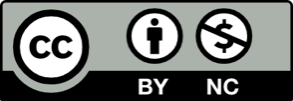 